Гудюшкин Александр НикитичГод рождения: 01.05.1906
место рождения: Горьковская обл., Пильненский р-н, с. СтолбищиЭто мой Дедушка. Звание: Красноармеец. Место призыва: Пильненский РВК, Горьковская обл., Пильненский р-н. Участник Финской и Великой Отечественной войн. Формирование – 1-ый Белорусский фронт. Награждён разными медалями. Есть медали: Орден Отечественной войны I степени, за подвиги - "За отвагу" – 05.03.1945, "За боевые заслуги" - 22.08.1944. Был несколько раз ранен. Дошёл до Берлина. Его жена Гудюшкина Софья Александровна, 1911 г.р., - Ветеран тыла. Вырастили семерых детей. Дедушка умер в 1987 году.Орден Отечественной войны I степени
№ наградного документа: 177 
дата наградного документа: 06.11.1985 № записи: 1514846063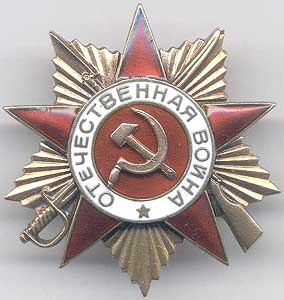 Медаль  «ЗА ОТВАГУ»Звание: Красноармеец 
в РККА с 02.1942 года Место призыва: Пильненский РВК, Горьковская обл., Пильненский р-н № записи: 24580480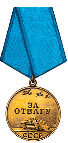 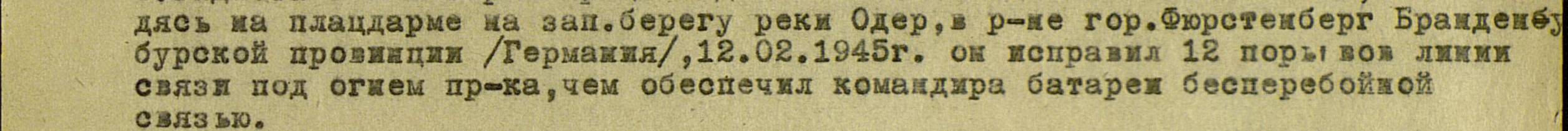 Медаль  «ЗА БОЕВЫЕ ЗАСЛУГИ»Звание: Красноармеец 
в РККА с года Место призыва: Пильненский РВК, Горьковская обл., Пильненский р-н № записи: 31479917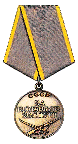 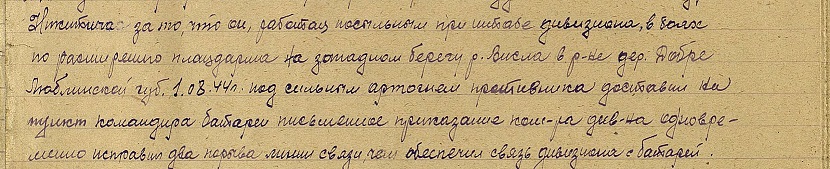 № записи: 1264730937Перечень наград:1)   7/н    22.08.1944    Медаль «За боевые заслуги»2)   14/н  05.03.1945    Медаль «За отвагу»